PARISH NEWS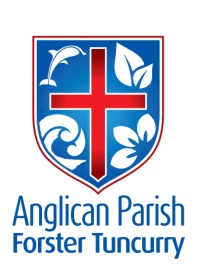 SIXTH SUNDAY AFTER PENTECOST21st July 2019In returning and rest you shall be saved; in quietness and trust shall be your strength.    Isaiah 30.16SEA SUNDAY – MISSION TO SEAFARERS.Envelopes are at the back of churches if you would like to give.  Sea Sunday is a chance for all supporters to celebrate seafarers together and raise money to support the vital work.MY COMMUNITY PROJECT  There is still time to vote – closing date is now 15th August.  You’ll need a MyServiceNSW Account and your Medicare card to vote.  You can vote either on line at <mycommunityproject.service.nsw.gov.au> or at the Service NSW centre at Tuncurry, where there are staff who can help you.  There are two projects from the Anglican Church – renovations to extend community use at Nabiac and facilities at Forster.SAMARITANS FOOD DONATIONS – Breakfast foods this month:  cereals, porridge, small tubs of fruit or anything that might be nice for breakfast.  Or any other items of your own choice.ITEMS FOR PARISH NEWSAny items for the Parish News next week (28/7/19) should be sent to Janet Lawrence 6554-5981 or 0448-502-684; email jan2max@bigpond.net.au by Wednesday lunchtime.  From the following week and for the whole month of August, Trisha Harris will be doing the Parish News.  Any items for August should be sent to the Parish Office 5543-7683 or info@forsteranglican.com.  To add to the confusion, Lyn Davies will be back doing the PN for the month of September.  (We are trying out a three month rotation.)MEMBERS OF OUR CHURCH COMMUNITY AND FRIENDS WITH ONGOING NEEDS Ella Engel, Jenny Lawson, Keith Roach, Nadia Maybury, Lyn Thompson, Marion & Peter Roberts, Margaret Burrows, the Pearson family, Peg Sawyer, George Mazaraki and Beryl Allen.We remember particularly those whom we have loved whose anniversary occurs at this time:  Daphne Mimis, Audrey Irene Allen and Norman McKintosh. PARISH FETE September 21 has been put down as the date for our Parish Fete - BUT - we are hearing that many people who usually help out will be away on that day.  It is no good having a fete without workers. There is a sign on the notice board in St Alban's Hall for parishioners to indicate if they will be absent on that day.  Can you please indicate if you will be away on that day as a matter of urgency?  Also, if the fete goes ahead, we are in need of a coordinator.  Any takers? Please see one of the wardens if you can do this.  Thanks, Judy.DEMENTIA WORKSHOPThe Uniting Church is running a workshop “Discussing Dementia” on Saturday, 27th July, 9.30am – 12 noon, at the Forster Uniting Church in Lake Street.  Speaker is Rev Frank Van Der Korput, a Uniting Church minister who currently serves as an aged care chaplain and has studied dementia for many years.  There will be a special emphasis on the role of music.  Cost $10 includes notes and morning tea.  For enquiries and bookings please call either Jen Pulling 0425-365-889 or Geoff Battle 6555-8573.  Bookings should be made by 22nd July so that seminar notes can be printed.DIOCESAN SAFE MINISTRY TRAINING WORKSHOPSaturday 3rd August, 9am – 4pm at St John’s Anglican Church Hall, Victoria Street, TareeRegistration And Payment:  Please register and pay the $30 fee via this link to our ticketing agent, Ticketebo:  http://www.ticketebo.com.au/newcastleanglican   or contact me if you cannot register on-line and need to complete a paper Registration Form and pay on the day.Details About The Day For Participants:Please sign in commencing 8.40 am.  It is important to arrive on time.  Training commences at 9 am sharp.Training will conclude at Lunch Time for people in non-leadership / non-decision making volunteer roles.Training will conclude at 4pm for people who are a clergy member, a person licenced by the Bishop, an SRE Teacher, a person employed in a parish or entity, a person on Parish Council, a volunteer in a leadership role, a volunteer in a supervisory role, a volunteer in a decision making role, a volunteer in an office role. (Your presenter/trainer will give you a full explanation on the day.)If you are in the group that can leave at Lunch time, you are not obligated to leave at that time. You may wish to stay for Lunch with the rest of the group - Please feel free to do so.If you have booked and paid via Ticketebo please bring along your printed or photo proof of on-line payment.If you are paying at the parish on the day the cost is $30 per person (cash or cheque) for all training. Cheques are to be made payable to The Anglican Diocese of Newcastle.A Certificate of Attendance will be sent to you by Safe Ministry Resources (SMR) following the workshop. (Your presenter/trainer will explain this to you.) You must attend your full session to obtain your certificate.A printed Safe Ministry Manual will be issued to you on the day.There will be a Clergy Support Person available at the workshop for anyone who may require pastoral care.Morning Tea and Refreshments will be provided.You are asked to bring your own pen and notepad.You will need to bring your own Lunch.Registrations would be appreciated to me as soon as possible.If you have any questions please feel free to be in touch.Amanda Zaicos, P:        (02) 4926 3733E:        amandazaicos@newcastleanglican.org.au            safeministry@newcastleanglican.org.au            events@newcastleanglican.org.au W:       newcastleanglican.org.auSenior Minister/Rector:	 Rev’d Mark Harris			0425 265 547			revmarkharris@icloud.comFamily Minister:		Rev’d James Brooks			0411 335 087			jamesftac@gmail.comPriest in Local Mission:	 Rev Helen Quinn			0427 592 723			rqu783662@bigpond.com 	Parish Office:		St. Alban’s Anglican Church:		5543 7683  			info@forsteranglican.com Parish Secretary:		Judy Hall		         		0400 890 728Op Shop:			Head St Car park			6555 4267 Book Shop:		bookshop@forsteranglican.com		5543 7683Parish Website: 		www.forsteranglican.com  Fb:			Anglican Parish of Forster-Tuncurry.Items for Parish News:	Janet Lawrence, email: jan2max@bigpond.net.au, 6554-5981 or	0448-502-684 or Parish Office 5543-7683 by noon Wednesday.